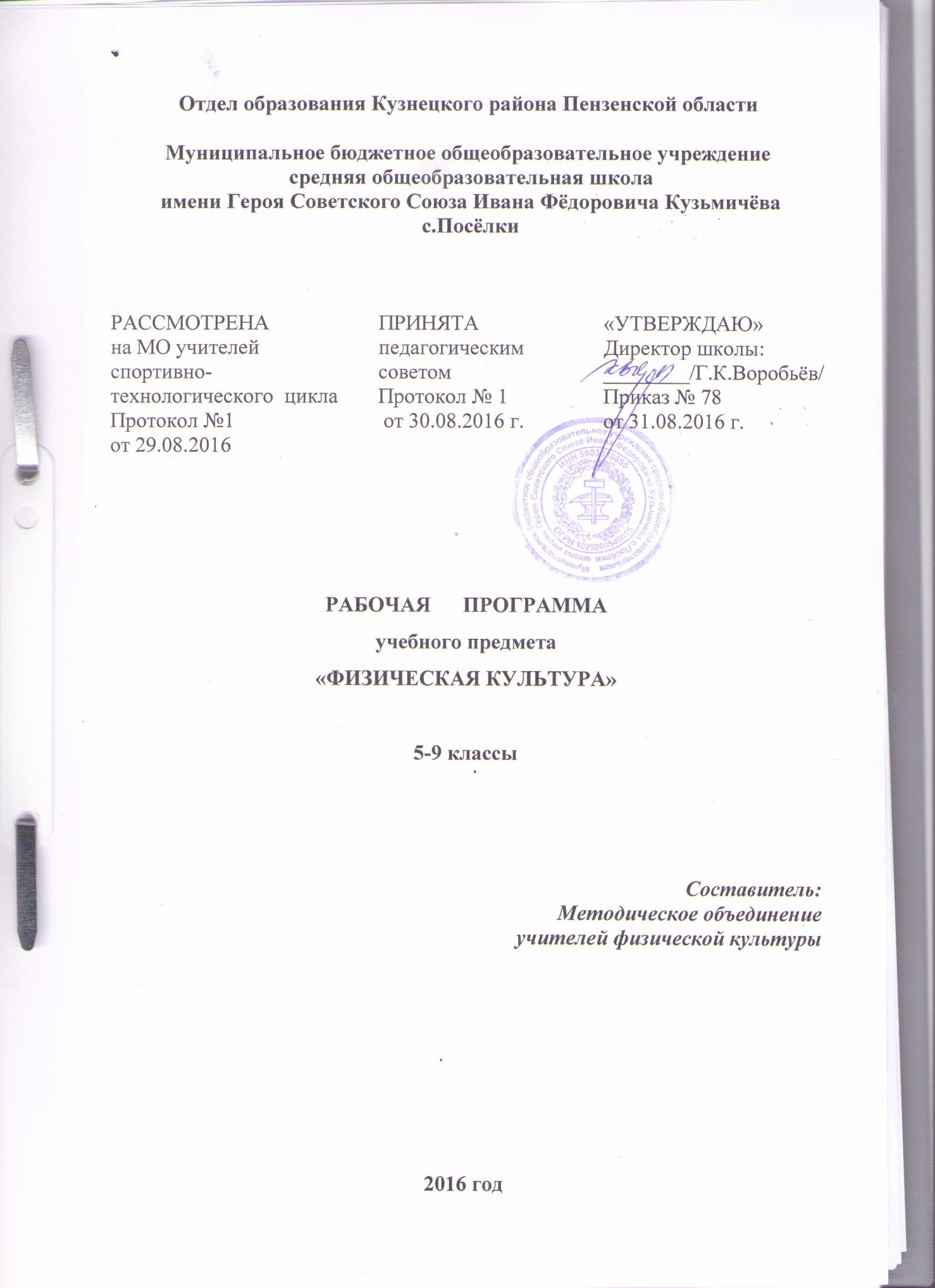 Рабочая программа предмета «Физическая культура» для 5-9 классов  разработана  в соответствии  с  Федеральным государственным образовательным стандартом основного общего образования (приказ Минобрнауки России от 17.12.2010 №1897 с изменениями),  на основе требований к результатам освоения Основной образовательной программы основного  общего образования МБОУ СОШ с.Посёлки (приказ № 88 от 31.08.2015г.с изменениями), с учётом Примерной программы основного общего образования (одобрена решением  учебно-методического федерального объединения по общему образованию от 8 апреля 2015 г. № 1/15)  и авторской программы по предмету (В.И.Лях.  Просвещение, 2011 г).Предмет «Физическая культура» изучается в качестве обязательного предмета в 5-9 классах в общем объеме 510 часов (при 34 неделях учебного года – в 5-9 классах), в 5 классе – 102 часа, в 6 классе –102 часа, в 7 классе - 102 часа, в 8 классе -  102 часа, в 9 классе - 102 часа. Из расчёта 3 часа в неделю в каждом.ПЛАНИРУЕМЫЕ РЕЗУЛЬТАТЫ ОСВОЕНИЯ УЧЕБНОГО ПРЕДМЕТАЛичностные результаты освоения учебного предмета:-.воспитание российской гражданской идентичности: патриотизма, любви и уважения к Отечеству, чувства гордости за свою Родину, прошлое и настоящее многонационального народа России;-. знание истории физической культуры своего народа, своего края как части наследия народов России и человечества;-массовое внедрение комплекса ГТО, охват системой подготовки всех возрастных групп обучающихся.- усвоение гуманистических, демократических и традиционных ценностей многонационального российского общества;- воспитание чувства ответственности и долга перед Родиной;- формирование ответственного отношения к учению, готовности и способности обучающихся к саморазвитию и самообразованию на основе мотивации к обучению и познанию, осознанному выбору и построению дальнейшей индивидуальной траектории образования на базе ориентировки в мире профессий и профессиональных предпочтений, с учётом устойчивых познавательных интересов;- формирование целостного мировоззрения, соответствующего современному уровню развития науки и общественной  практики, учитывающего социальное,  культурное, языковое, духовное многообразие современного мира;-формирование осознанного, уважительного и доброжелательного отношения к другому человеку, его мнению, мировоззрению, культуре, языку, вере, гражданской позиции, к истории, культуре, религии, традициям, языкам, ценностям народов России и народов мира;- 	готовности и способности вести диалог с другими людьми и достигать в нём взаимопонимания;- освоение социальных норм, правил поведения, ролей и форм социальной жизни в группах и сообществах, включая взрослые и социальные сообщества;- участие в школьном самоуправлении и общественной жизни в пределах возрастных компетенций с учётом региональных, этнокультурных, социальных и экономических особенностей;- развитие морального сознания и компетентности в решении моральных проблем на основе личностного выбора, формирование нравственных чувств и нравственного поведения, осознанного и ответственного отношения к собственным поступкам;- формирование коммуникативной компетентности в общении и сотрудничестве со сверстниками, старшими и младшими в процессе образовательной, общественно полезной, учебно-исследовательской, творческой и других видов деятельности;- формирование ценности здорового и безопасного образа жизни; усвоение правил индивидуального и коллективного безопасного поведения в чрезвычайных ситуациях, угрожающих жизни и здоровью людей, правил поведения на транспорте и на дорогах;- осознание значения семьи в жизни человека и общества, принятие ценности семейной жизни, уважительное и заботливое отношение к членам своей семьи.Личностные результаты отражаются в готовности обучающихся к саморазвитию индивидуальных свойств личности, которые приобретаются в процессе освоения учебного предмета «Физическая культура». Они включают в себя основы гражданской идентичности, сформированную мотивацию к обучению и познанию в сфере физической культуры, умения использовать ценности физической культуры для удовлетворения индивидуальных интересов и потребностей, достижения личностно значимых результатов в физическом совершенстве.Личностные результаты освоения программного материала проявляются в следующих областях культуры.Метапредметные результаты освоения учебного предмета:- умение самостоятельно определять цели своего обучения, ставить и формулировать для себя новые задачи в учёбе и познавательной деятельности, развивать мотивы и интересы своей познавательной деятельности;- умение самостоятельно планировать пути достижения целей, в том числе альтернативные, осознанно выбирать наиболее эффективные способы решения учебных и познавательных задач;-   умение соотносить свои действия с планируемыми результатами, осуществлять контроль своей деятельности в процессе достижения результата, определять способы действий в рамках предложенных условий и требований, корректировать свои действия в соответствии с изменяющейся ситуацией;- умение оценивать правильность выполнения учебной задачи, собственные возможности её решения;- владение основами самоконтроля, самооценки, принятия решений и осуществления осознанного выбора в учебной и познавательной деятельности;- умение организовывать учебное сотрудничество и совместную деятельность с учителем и сверстниками;- умение работать индивидуально и в группе: находить общее решение и разрешать конфликты на основе согласования позиций и учёта интересов;- умение формулировать, аргументировать и отстаивать своё мнение;- умение осознанно использовать речевые средства в соответствии с задачей коммуникации, для выражения своих чувств, мыслей и потребностей, планирования и регуляции своей деятельности.В составе основных видов универсальных учебных действий, соответствующих ключевым целям общего образования, можно выделить четыре блока: личностный, регулятивный (включающий также действия саморегуляции), познавательный и коммуникативный.Личностные универсальные учебные действия обеспечивают ценностно-смысловую ориентацию обучающихся (умение соотносить поступки и события с принятыми этическими принципами, знание моральных норм и умение выделить нравственный аспект поведения) и ориентацию в социальных ролях и межличностных отношениях. Применительно к учебной деятельности следует выделить три вида личностных действий:- личностное, профессиональное, жизненное самоопределение;- смыслообразование, т. е. установление обучающимися связи между целью учебной деятельности и её мотивом, другими словами, между результатом учения и тем, что побуждает деятельность, ради чего она осуществляется. Ученик должен задаваться вопросом: какое значение и какой смысл имеет для меня учение? — и уметь на него отвечать.- нравственно-этическая ориентация, в том числе и оценивание усваиваемого содержания (исходя из социальных и личностных ценностей), обеспечивающее личностный моральный выбор.Регулятивные универсальные учебные действия обеспечивают обучающимся организацию своей учебной деятельности. К ним относятся:- целеполагание как постановка учебной задачи на основе соотнесения того, что уже известно и усвоено учащимися, и того, что ещё неизвестно;- планирование — определение последовательности промежуточных целей с учётом конечного результата; составление плана и последовательности действий;- прогнозирование — предвосхищение результата и уровня усвоения знаний, его временных характеристик; - контроль в форме сличения способа действия и его результата с заданным эталоном с целью обнаружения отклонений и отличий от эталона;- коррекция — внесение необходимых дополнений и коррективов в план и способ действия в случае расхождения эталона, реального действия и его результата; внесение изменений в результат своей деятельности, исходя из оценки этого результата самим обучающимся, учителем, товарищами;- оценка — выделение и осознание обучающимся того, что уже усвоено и что ещё нужно усвоить, осознание качества и уровня усвоения; оценка результатов работы;- саморегуляция как способность к мобилизации сил и энергии, к волевому усилию (к выбору в ситуации мотивационного конфликта) и преодолению препятствий.Познавательные универсальные учебные действия включают: общеучебные, логические учебные действия, а также постановку и решение проблемы.Общеучебные универсальные действия:- самостоятельное выделение и формулирование познавательной цели;- поиск и выделение необходимой информации; применение методов информационного поиска, в том числе с помощью компьютерных средств;- структурирование знаний;- осознанное и произвольное построение речевого высказывания в устной и письменной форме;- выбор наиболее эффективных способов решения задач в зависимости от конкретных условий;- рефлексия способов и условий действия, контроль и оценка процесса и результатов деятельности;- смысловое чтение как осмысление цели чтения и выбор вида чтения в зависимости от цели; извлечение необходимой информации из прослушанных текстов различных жанров; определение основной и второстепенной информации; свободная ориентация и восприятие текстов художественного, научного, публицистического и официально-делового стилей; понимание и адекватная оценка языка средств массовой информации;- постановка и формулирование проблемы, самостоятельное создание алгоритмов деятельности при решении проблем творческого и поискового характера.Коммуникативные универсальные учебные действия обеспечивают социальную компетентность и учёт позиции других людей, партнёров по общению или деятельности; умение слушать и вступать в диалог; участвовать в коллективном обсуждении проблем; интегрироваться в группу сверстников и строить продуктивное взаимодействие и сотрудничество со сверстниками и взрослыми.К коммуникативным действиям относятся:- планирование учебного сотрудничества с учителем и сверстниками — определение цели, функций участников, способов взаимодействия;- постановка вопросов — инициативное сотрудничество в поиске и сборе информации;- разрешение конфликтов — выявление, идентификация проблемы, поиск и оценка альтернативных способов разрешения конфликта, принятие решения и его реализация;- управление поведением партнёра — контроль, коррекция, оценка его действий;   - умение с достаточной полнотой и точностью выражать свои мысли в соответствии с задачами. Развитие системы универсальных учебных действий в составе личностных, регулятивных, познавательных и коммуникативных действий, определяющих развитие психологических способностей личности, осуществляется в рамках нормативно-возрастного развития личностной и познавательной сфер ребёнка. Процесс обучения задаёт содержание и характеристики учебной деятельности ребёнка и тем самым определяет зону ближайшего развития указанных универсальных учебных действий (их уровень развития, соответствующий «высокой норме») и их свойства.Универсальные учебные действия представляют собой целостную систему, в которой происхождение и развитие каждого вида учебного действия определяется его отношением с другими видами учебных действий и общей логикой возрастного развития. Предметные результаты освоения учебного предмета:Выпускник научится: -рассматривать физическую культуру как явление культуры, выделять исторические этапы её развития, характеризовать основные направления и формы её организации в современном обществе;-характеризовать содержательные основы здорового образа жизни, раскрывать его взаимосвязь со здоровьем, гармоничным физическим развитием и физической подготовленностью, формированием качеств личности и профилактикой вредных привычек;-определять базовые понятия и термины физической культуры, применять их в процессе совместных занятий физическими упражнениями со своими сверстниками, излагать с их помощью особенности выполнения техники двигательных действий и физических упражнений, развития физических качеств;-разрабатывать содержание самостоятельных занятий физическими упражнениями, определять их направленность и формулировать задачи, рационально планировать режим дня и учебной недели;-руководствоваться правилами профилактики травматизма и подготовки мест занятий, правильного выбора обуви и формы одежды в зависимости от времени года и погодных условий;-руководствоваться правилами оказания первой помощи при травмах и ушибах во время самостоятельных занятий физическими упражнениями.Выпускник получит возможность научиться:-характеризовать цель возрождения Олимпийских игр и роль Пьера де Кубертена в становлении современного олимпийского движения, объяснять смысл символики и ритуалов Олимпийских игр;-характеризовать исторические вехи развития отечественного спортивного движения, великих спортсменов, принесших славу российскому спорту;-определять признаки положительного влияния занятий физической подготовкой на укрепление здоровья, устанавливать связь между развитием физических качеств и основных систем организма. – сдавать нормативы ГТО и спортивных разрядов, получить соответствующий знак после прохождения испытаний.Способы двигательной (физкультурной) деятельностиВыпускник научится:-использовать занятия физической культурой, спортивные игры и спортивные соревнования для организации индивидуального отдыха и досуга, укрепления собственного здоровья, повышения уровня физических кондиций;-составлять комплексы физических упражнений оздоровительной, тренирующей и корригирующей направленности, подбирать индивидуальную нагрузку с учётом функциональных особенностей и возможностей собственного организма;-классифицировать физические упражнения по их функциональной направленности, планировать их последовательность и дозировку в процессе самостоятельных занятий по укреплению здоровья и развитию физических качеств;-самостоятельно проводить занятия по обучению двигательным действиям, анализировать особенности их выполнения, выявлять ошибки и своевременно устранять их;-тестировать показатели физического развития и основных физических качеств, сравнивать их с возрастными стандартами, контролировать особенности их динамики в процессе самостоятельных занятий физической подготовкой;-взаимодействовать со сверстниками в условиях самостоятельной учебной деятельности, оказывать помощь в организации и проведении занятий, освоении новых двигательных действий, развитии физических качеств, тестировании физического развития и физической подготовленности.Выпускник получит возможность научиться:-вести дневник по физкультурной деятельности, включать в него оформление планов проведения самостоятельных занятий физическими упражнениями разной функциональной направленности, данные контроля динамики индивидуального физического развития и физической подготовленности;-проводить занятия физической культурой с использованием оздоровительной ходьбы и бега, лыжных прогулок и туристских походов, обеспечивать их оздоровительную направленность;-проводить восстановительные мероприятия. Физическое совершенствованиеВыпускник научится:-выполнять комплексы упражнений по профилактике утомления и перенапряжения организма, повышению его работоспособности в процессе трудовой и учебной деятельности;-выполнять общеразвивающие упражнения, целенаправленно воздействующие на развитие основных физических качеств (силы, быстроты, выносливости, гибкости и координации);-выполнять акробатические комбинации из числа хорошо освоенных упражнений;-выполнять гимнастические комбинации на спортивных снарядах из числа хорошо освоенных упражнений;-выполнять легкоатлетические упражнения в беге и прыжках (в высоту и длину);-выполнять передвижения на лыжах скользящими способами ходьбы, демонстрировать технику умения последовательно чередовать их в процессе прохождения тренировочных дистанций (для снежных регионов России);-выполнять спуски и торможения на лыжах с пологого склона одним из разученных способов;-выполнять основные технические действия и приёмы игры в футбол, волейбол, баскетбол в условиях учебной и игровой деятельности;-выполнять тестовые упражнения на оценку уровня индивидуального развития основных физических качеств.Выпускник получит возможность научиться:-выполнять комплексы упражнений лечебной физической культуры с учётом имеющихся индивидуальных нарушений в показателях здоровья;-преодолевать естественные и искусственные препятствия с помощью разнообразных способов лазанья, прыжков и бега;-осуществлять судейство по одному из осваиваемых видов спорта;-выполнять тестовые нормативы по физической подготовки.2. СОДЕРЖАНИЕ УЧЕБНОГО ПРЕДМЕТА, КУРСАкласс    ЗНАНИЯ О ФИЗИЧЕСКОЙ КУЛЬТУРЕИстория физической культурыОлимпийские игры древности.Возрождение Олимпийских игр и олимпийского движения.История зарождения олимпийского движения в России. Олимпийское движение в России (СССР). Выдающиеся достижения отечественных спортсменов на Олимпийских играх.Физическая культура (основные понятия)Физическое развитие человека.Физическая подготовка и ее связь с укреплением здоровья, развитием физических качеств.Физическая культура человекаРежим дня, его основное содержание и правила планирования.СПОСОБЫ ДВИГАТЕЛЬНОЙ (ФИЗКУЛЬТУРНОЙ) ДЕЯТЕЛЬНОСТИОрганизация и проведение самостоятельных занятий физической культурой. Подготовка к занятиям физической культурой.Выбор упражнений и составление индивидуальных комплексов для утренней зарядки, физкультминуток, физкультпауз (подвижных перемен).Оценка эффективности занятий физической культурой.Самонаблюдение и самоконтроль.ФИЗИЧЕСКОЕ СОВЕРШЕНСТВОВАНИЕФизкультурно-оздоровительная деятельность. Оздоровительные формы занятий в режиме учебного дня и учебной недели.Индивидуальные комплексы адаптивной (лечебной) и корригирующей физической культуры.Спортивно-оздоровительная деятельность с общеразвивающей направленностьюГимнастика с основами акробатики. Организующие команды и приёмы.Акробатические упражнения и комбинации.Опорные прыжки.Упражнения и комбинации на гимнастической перекладине (мальчики).Упражнения и комбинации на гимнастических брусьях: упражнения на параллельных брусьях (мальчики); упражнения на разновысоких брусьях (девочки).Лёгкая атлетика. Беговые упражнения.Прыжковые упражнения.Метание малого мяча.Спортивные игры. Баскетбол. Игра по правилам.Волейбол. Игра по правилам.Футбол. Игра по правилам.Упражнения общеразвивающей направленности. Общефизическая подготовка.Гимнастика с основами акробатики. Развитие гибкости, координации движений, силы, выносливости.Лёгкая атлетика. Развитие выносливости, силы, быстроты, координации движений.Баскетбол. Развитие быстроты, силы, выносливости, координации движений.Футбол. Развитие быстроты, силы, выносливости.6 класс    ЗНАНИЯ О ФИЗИЧЕСКОЙ КУЛЬТУРЕИстория физической культурыКраткая характеристика видов спорта, входящих в программу Олимпийских игр.Физическая культура (основные понятия)Организация и планирование самостоятельных занятий по развитию физических качеств.Физическая культура человекаЗакаливание организма. Правила безопасности и гигиенические требования.СПОСОБЫ ДВИГАТЕЛЬНОЙ (ФИЗКУЛЬТУРНОЙ) ДЕЯТЕЛЬНОСТИОрганизация и проведение самостоятельных занятий физической культурой. Подготовка к занятиям физической культурой.Выбор упражнений и составление индивидуальных комплексов для утренней зарядки, физкультминуток, физкультпауз (подвижных перемен).Оценка эффективности занятий физической культурой.Самонаблюдение и самоконтроль.Оценка эффективности занятий физкультурно-оздоровительной деятельностью. Оценка техники движений, способы выявления и устранения ошибок в технике выполнения (технических ошибок).Измерение резервов организма и состояния здоровья с помощью функциональных проб.ФИЗИЧЕСКОЕ СОВЕРШЕНСТВОВАНИЕФизкультурно-оздоровительная деятельность. Оздоровительные формы занятий в режиме учебного дня и учебной недели.Индивидуальные комплексы адаптивной (лечебной) и корригирующей физической культуры.Спортивно-оздоровительная деятельность с общеразвивающей направленностьюГимнастика с основами акробатики. Организующие команды и приёмы.Акробатические упражнения и комбинации.Опорные прыжки.Упражнения и комбинации на гимнастической перекладине (мальчики).Упражнения и комбинации на гимнастических брусьях: упражнения на параллельных брусьях (мальчики); упражнения на разновысоких брусьях (девочки).Лёгкая атлетика. Беговые упражнения.Прыжковые упражнения.Метание малого мяча.Спортивные игры. Баскетбол. Игра по правилам.Волейбол. Игра по правилам.Футбол. Игра по правилам.Упражнения общеразвивающей направленности. Общефизическая подготовка.Гимнастика с основами акробатики. Развитие гибкости, координации движений, силы, выносливости.Лёгкая атлетика. Развитие выносливости, силы, быстроты, координации движений.Баскетбол. Развитие быстроты, силы, выносливости, координации движений.Футбол. Развитие быстроты, силы, выносливости.класс    ЗНАНИЯ О ФИЗИЧЕСКОЙ КУЛЬТУРЕИстория физической культурыТребования к технике безопасности и бережное отношение к природе (экологические требования).Физическая культура (основные понятия)Техническая подготовка. Техника движений и ее основные показатели.Физическая культура человекаВлияние занятий физической культурой на формирование положительных качеств личности.СПОСОБЫ ДВИГАТЕЛЬНОЙ (ФИЗКУЛЬТУРНОЙ) ДЕЯТЕЛЬНОСТИОрганизация и проведение самостоятельных занятий физической культурой. Подготовка к занятиям физической культурой.Выбор упражнений и составление индивидуальных комплексов для утренней зарядки, физкультминуток, физкультпауз (подвижных перемен).Оценка эффективности занятий физической культурой.Самонаблюдение и самоконтроль.ФИЗИЧЕСКОЕ СОВЕРШЕНСТВОВАНИЕФизкультурно-оздоровительная деятельность. Оздоровительные формы занятий в режиме учебного дня и учебной недели.Индивидуальные комплексы адаптивной (лечебной) и корригирующей физической культуры.Спортивно-оздоровительная деятельность с общеразвивающей направленностьюГимнастика с основами акробатики. Организующие команды и приёмы.Акробатические упражнения и комбинации.Опорные прыжки.Упражнения и комбинации на гимнастической перекладине (мальчики).Упражнения и комбинации на гимнастических брусьях: упражнения на параллельных брусьях (мальчики); упражнения на разновысоких брусьях (девочки).Лёгкая атлетика. Беговые упражнения.Прыжковые упражнения.Метание малого мяча.Спортивные игры. Баскетбол. Игра по правилам.Волейбол. Игра по правилам.Футбол. Игра по правилам.Упражнения общеразвивающей направленности. Общефизическая подготовка.Гимнастика с основами акробатики. Развитие гибкости, координации движений, силы, выносливости.Лёгкая атлетика. Развитие выносливости, силы, быстроты, координации движений.Баскетбол. Развитие быстроты, силы, выносливости, координации движений.Футбол. Развитие быстроты, силы, выносливости.класс     ЗНАНИЯ О ФИЗИЧЕСКОЙ КУЛЬТУРЕИстория физической культурыОрганизация и проведение пеших туристических походовФизическая культура (основные понятия)Всестороннее и гармоничное физическое развитие.Адаптивная физическая культура.Физическая культура человекаПроведение самостоятельных занятий по коррекции осанки и телосложения.СПОСОБЫ ДВИГАТЕЛЬНОЙ (ФИЗКУЛЬТУРНОЙ) ДЕЯТЕЛЬНОСТИОрганизация и проведение самостоятельных занятий физической культурой. Подготовка к занятиям физической культурой.Планирование занятий физической культуройОценка эффективности занятий физической культурой.Оценка эффективности занятий физкультурно-оздоровительной деятельностью. Оценка техники движений, способы выявления и устранения ошибок в технике выполнения (технических ошибок).ФИЗИЧЕСКОЕ СОВЕРШЕНСТВОВАНИЕФизкультурно-оздоровительная деятельность. Оздоровительные формы занятий в режиме учебного дня и учебной недели.Индивидуальные комплексы адаптивной (лечебной) и корригирующей физической культуры.Спортивно-оздоровительная деятельность с общеразвивающей направленностьюГимнастика с основами акробатики. Организующие команды и приёмы.Акробатические упражнения и комбинации.Опорные прыжки.Упражнения и комбинации на гимнастической перекладине (мальчики).Упражнения и комбинации на гимнастических брусьях: упражнения на параллельных брусьях (мальчики); упражнения на разновысоких брусьях (девочки).Лёгкая атлетика. Беговые упражнения.Прыжковые упражнения.Метание малого мяча.Спортивные игры. Баскетбол. Игра по правилам.Волейбол. Игра по правилам.Футбол. Игра по правилам.Упражнения общеразвивающей направленности. Общефизическая подготовка.Гимнастика с основами акробатики. Развитие гибкости, координации движений, силы, выносливости.Лёгкая атлетика. Развитие выносливости, силы, быстроты, координации движений.Баскетбол. Развитие быстроты, силы, выносливости, координации движений.Футбол. Развитие быстроты, силы, выносливости.класс    ЗНАНИЯ О ФИЗИЧЕСКОЙ КУЛЬТУРЕИстория физической культурыФизическая культура в современном обществе.Физическая культура (основные понятия)Спортивная подготовка.Здоровье и здоровый образ жизни.Профессионально-прикладная физическая подготовка.Физическая культура человекаДоврачебная помощь во время занятий физической культурой и спортом.СПОСОБЫ ДВИГАТЕЛЬНОЙ (ФИЗКУЛЬТУРНОЙ) ДЕЯТЕЛЬНОСТИОрганизация и проведение самостоятельных занятий физической культурой. Подготовка к занятиям физической культурой.Проведение самостоятельных занятий прикладной физической подготовкой. Организация досуга средствами физической культуры.Оценка эффективности занятий физической культурой.Измерение резервов организма и состояния здоровья с помощью функциональных проб.ФИЗИЧЕСКОЕ СОВЕРШЕНСТВОВАНИЕФизкультурно-оздоровительная деятельность. Оздоровительные формы занятий в режиме учебного дня и учебной недели.Индивидуальные комплексы адаптивной (лечебной) и корригирующей физической культуры.Спортивно-оздоровительная деятельность с общеразвивающей направленностьюГимнастика с основами акробатики. Организующие команды и приёмы.Акробатические упражнения и комбинации.Опорные прыжки.Упражнения и комбинации на гимнастической перекладине (мальчики).Упражнения и комбинации на гимнастических брусьях: упражнения на параллельных брусьях (мальчики); упражнения на разновысоких брусьях (девочки).Лёгкая атлетика. Беговые упражнения.Прыжковые упражнения.Метание малого мяча.Спортивные игры. Баскетбол. Игра по правилам.Волейбол. Игра по правилам.Футбол. Игра по правилам.Упражнения общеразвивающей направленности. Общефизическая подготовка.Гимнастика с основами акробатики. Развитие гибкости, координации движений, силы, выносливости.Лёгкая атлетика. Развитие выносливости, силы, быстроты, координации движений.Баскетбол. Развитие быстроты, силы, выносливости, координации движений.      Футбол. Развитие быстроты, силы, выносливости.3. ТЕМАТИЧЕСКОЕ ПЛАНИРОВАНИЕ С УКАЗАНИЕМ КОЛИЧЕСТВА ЧАСОВ, ОТВОДИМЫХ НА ОСВОЕНИЕ КАЖДОЙ ТЕМЫ 5 класс6 класс7 класс8 класс9 классТема  Количество часов  Лёгкая атлетика1511.Техника безопасности по л/атлетике. Развитие скоростных способностей.122.Развитие скоростных способностей.133.Развитие скоростных способностей. Прыжки в длину. 144.Развитие скоростных способностей. Прыжки в длину. 155.Развитие скоростных способностей. Прыжки в длину. 166.Прыжки в длину. Развитие выносливости. 177.Прыжки в длину. Метание мяча.188.Метание мяча. Развитие выносливости. 199.Метание мяча. Развитие выносливости11010.Метание мяча. Развитие выносливости11111.Метание мяча. Развитие выносливости11212.Бег 1000м. Спортивные игры. 11313.Сдача зачётов. 11414.Прыжки в высоту. Сдача зачётов.11515.Прыжки в высоту.1Спортивные игры19Баскетбол12161.Техника безопасности на занятиях по баскетболу. Ведение мяча. 1172.Ведение мяча. Остановка двумя шагами .1183.Остановка двумя шагам. Ловля-передача мяча. 1194.Остановка двумя шагам. Ловля-передача мяча.1205.Ловля-передача мяча. Позиционное нападение. 1216.Броски одной рукой в корзину. Нападение быстрым прорывом.1227.Позиционное нападение. Нападение быстрым прорывом. 1238.Позиционное нападение. Нападение быстрым прорывом.1249.Нападение быстрым прорывом. Тактика свободного нападения. 12510.Броски одной рукой . Тактика свободного нападения.12611. и выбивание мяча. Тактика свободного нападения.12712.Взаимодействие двух игроков «отдай мяч и выйди». 1Волейбол7281.ТБ при игре в волейбол. Передвижения в стойке. 1292.Передача мяча двумя руками сверху вперёд.1303.Передача мяча двумя руками. Встречные эстафеты.1314.Передача мяча двумя руками. 1325.Передача мяча двумя руками. Эстафеты.1336.Передача мяча двумя руками. Приём мяча. 1347. Передача мяча. Приём мяча. Эстафеты.1Гимнастика14351.Техника безопасности на уроках гимнастики. Кувырки. 1362.Кувырки. Стойка на лопатках.1373.Стойка на лопатках. «Мост» из положения лёжа. 1384.Стойка на лопатках. «Мост» из положения лёжа.1395.Стойка на лопатках. «Мост» из положения лёжа.1406.«Мост» из положения лёжа. Акробатическая комбинация.1417.Опорный прыжок. Акробатическая комбинация.1428.Опорный прыжок.  Акробатическая комбинация.1439.Опорный прыжок. Акробатическая комбинация.14410.Акробатическая комбинация.14511.Подтягивание из виса. Лазание по канату.14612.Лазание по канату. Гимнастическая полоса препятствий.14713.Лазание по канату. Гимнастическая полоса препятствий.14814.Лазание по канату. Гимнастическая полоса препятствий.1	Лыжная подготовка20491.Правила техники безопасности при занятиях лыжным спортом. Попеременный двухшажный ход. Поворот на месте.1502.Попеременный двухшажный ход.  Повороты.1513.Попеременный двухшахный ход. Повороты. 1524.Попеременный двухшажный ход. Поворот в движении.1535.Попеременный двухшажный ход. Поворот в движении. 1546.Попеременный двухшажный ход. Подъём в гору. 1557.Подъём в гору. Спуск с горы. 1568.Подъём в гору. Прохождение дистанции 2 км. 1579.Одновременный бесшашный ход. Прохождение дистанции 2 км. 15810.Подъёмы и спуски. Прохождение дистанции 2 км. 15911.Подъём в гору. Прохождение дистанции 2км. 16012.Прохождение дистанции 1 км (У). 16113.Подъём и торможение. Прохождение дистанции 2,5 км16214.Подъём и торможение. Прохождение дистанции 2,5 км16315.Одновременный бесшашный ход. Торможение «плугом». Прохождение дистанции 2,5 км. 16416.Одновременный бесшашный ход (У). Торможение «плугом» (У). 16517.Бег 1 км на результат.16618.Повторение лыжных ходов. Прохождение дистанции 3 км. 16719.Повторение лыжных ходов. Бег 1 км  на результат. 16820.Повторение лыжных ходов. Прохождение дистанции 3 км. 1Спортивные игры10Волейбол7691.Перемещения. Передача мяча сверху двумя руками. 1702.Передачи мяча. Развитие выносливости.1713.Передачи мяча. Верхняя прямая подача мяча.1724.Передачи мяча. Верхняя прямая подача мяча. Прямой нападающий удар.1735.Верхняя прямая подача мяча. Прямой нападающий удар. 1746.Тактика свободного нападения. Прямой нападающий удар. 1757.Позиционное нападение. Игра.1Футбол3761.Техника безопасности на уроках футбола. Перемещения. Удары. 1772.Перемещения. Удары по мячу. Игра. 1783.Удары по мячу. Остановка катящегося мяча. Игра. 1Легкая атлетика3791.Бег с ускорением 30-40 м. Прыжки в высоту. 1802.Развитие выносливости. Прыжки в высоту. 1813.Развитие выносливости. Бег 60 м. Прыжки в длину.1Футбол15821.Удары по мячу. Остановка мяча. 1832.Удары по мячу. Остановка мяча.1843.Ведение мяча. Удары по воротам. 1854.Ведение мяча. Удары по воротам. 1865.Вырывание и выбивание мяча. Нападение в игровых ситуациях.  1876.Игра вратаря.  Нападение в игровых ситуациях.  1887.Игра вратаря.  Нападение в игровых ситуациях.  1898.Нападения в игровых ситуациях 1909.Игра вратаря. Игра по упрощённым правилам19110.Игровые задания.  Учебная игра. 19211.Игровые задания.  Учебная игра.19312.Игровые задания.  Учебная игра.19413.Игровые задания.  Учебная игра.19514.Учебная игра на площадках разных размеров. 19615.Учебная игра на площадках разных размеров.1	Баскетбол6971.Вырывание и  выбивание мяча. Взаимодействие двух игроков. 1982.Вырывание и  выбивание мяча. Взаимодействие двух игроков.  1993.Взаимодействие двух игроков.  Игра.  11004.Взаимодействие двух игроков. Игра.  11015.Учебная игра. 11026.Учебная игра.1№ п/пТема  Количество часов  № п/пТема  Количество часов  Легкая атлетика Легкая атлетика 1511.Техника безопасности по л/атлетике. Развитие скоростных способностей. 122.Развитие скоростных способностей.133.Развитие скоростных способностей. Прыжки в длину. 144.Развитие скоростных способностей. Прыжки в длину 155.Развитие скоростных способностей. Прыжки в длину 166.Бег 60 м. Развитие выносливости.177.Прыжки в длину. Метание м/мяч. 188.Метание мяча. Развитие выносливости.  199.Метание мяча. Развитие выносливости.  11010.Метание мяча. Развитие выносливости.  11111.Метание мяча. Развитие выносливости.  11212.Бег 1500м. Спортивные игры.11313.Прыжки в высоту. Развитие выносливости.11414.Прыжки в высоту. Развитие выносливости.11515.Прыжки в высоту. Развитие выносливости.1Спортивные игры19Баскетбол12161.Техника безопасности на занятиях по баскетболу.Ведение мяча на.1172.Ведение мяча. Ловля и передача мяча.1183.Ловля и передача мяча. Броски одной и двумя руками.1194.Ловля и передача мяча. Броски одной и двумя руками.1205.Ловля и передача мяча. Броски одной и двумя руками.1216.Ловля и передача мяча. Броски одной и двумя руками.1227.Броски одной и двумя рукамиа.1238.Ловля-передача мяча. Бросок мяча.1249.Бросок мяча. Игра учебная.12510.Вырывание и выбивание мяча.  Игра. 12611.Вырывание и выбивание мяча. 12712.Остановка «двумя шагами». Вырывание и выбивание мяча. 1Волейбол7281.Техника безопасности при игре в волейбол. Передача мяча. Прием мяча. 1292.Передача мяча. Прием мяча.1303.Прием мяча снизу. Нижняя прямая подача мяча. 1314.Прием мяча снизу. Нижняя прямая подача мяча. 1325.Нижняя подача мяча. Прямой нападающий удар. 1336.Нижняя прямая подача мяча. Прямой нападающий удар. 1347.Нижняя прямая подача мяча. Прямой нападающий удар. 1Гимнастика14351.Техника безопасности на уроках гимнастики. Кувырок вперёд и назад. 1362.Кувырки. «Мост» из положения лёжа. 1373.«Мост» из положения лёжа. Акробатическое соединение.1384.«Мост» из положения лёжа. Акробатическое соединение. 1395.«Мост» из положения лёжа . Акробатическое соединение. 1406.Акробатическое соединение. Опорный прыжок. 1417.Акробатическое соединение. Упражнения на перекладине и  брусьях. 1428.Упражнения на перекладине и  брусьях. 1439.Опорный прыжок. Упражнения на перекладине и  брусьях. 14410.Упражнения на перекладине и  брусьях.14511.Лазание по канату. Упражнения на перекладине и  брусьях.14612.Лазание по канату. Гимнастическая полоса препятствий. 14713.Лазание по канату. Гимнастическая полоса препятствий. 14814.Лазание по канату. Гимнастическая полоса препятствий. 1Лыжная подготовка20491.Техника безопасности по лыжному спорту. Повторение лыжных ходов.1502.Повторение лыжных ходов. Поворот на месте. 1513.Повторение лыжных ходов. Поворот на месте. 1524.Одновременные ходы. Поворот на месте.  1535.Одновременные ходы.  Прохождение дистанции 2 км. 1546.Одновременные ходы.  Прохождение дистанции 2 км.1557.Одновременные ходы. Спуск с горы. 1568.Подъём и спуск с горы. Торможение «упором». 1579.Подъём и спуск с горы. Торможение «упором».15810.Подъём и спуск с горы. Торможение «упором».15911.Прохождение дистанции 3км. 16012.Подъём и спуск с горы. Прохождение дистанции 1 км. 16113.Прохождение дистанции 3 км. 16214.Повторение лыжных ходов. Прохождение дистанции 3 км. 16315.Повторение лыжных ходов. Прохождение дистанции 3,5 км16416.Повторение лыжных ходов. Прохождение дистанции 3,5 км. 16517.Бег 2 км на результат. 16618.Повторение лыжных ходов. Прохождение дистанции 3,5 км. 16719.Повторение лыжных ходов. Бег 1 км, 2 км  на результат. 16820.Повторение лыжных ходов. Прохождение дистанции 3,5 км. 1Спортивные игры10Волейбол7691.Передача, прием мяча. Нижняя прямая подача. 1702.Нижняя прямая подача. Прямой нападающий удар. 1713.Нижняя прямая подача. Прямой нападающий удар. 1724.Нижняя прямая подача. Прямой нападающий удар.1735.Комбинации из разученных элементов. 1746.Комбинация из разученных элементов. Игра 1757.Комбинации из разученных элементов. Игра.1Футбол3761.Техника безопасности на уроках футбола. Удары по мячу. 1772.Удары по мячу. Игра.1783.Удары по мячу Остановка мяча. Игра.1Лёгкая атлетика3791.Прыжки в длину. Метание м/мяча на дальность.  1802.Прыжки в длину. Метание м/мяча на дальность.  1813.Развитие выносливости. Метание м/мяча на дальность.  1Футбол15821.Удары по мячу. Остановка мяча. Ведение мяча. 1832.Удары по мячу. Остановка мяча. Ведение мяча. 1843.Комбинации из освоенных элементов. 1854.Удары по воротам. Комбинации из освоенных элементов. 1865.Удары по воротам. Нападение в игровых. 1876.Игра вратаря.  Нападение в игровых ситуациях.  1887.Удары по воротам на точность. Вырывание и выбивание мяча. 1898.Нападения в игровых ситуациях. Игра. 1909.Игра вратаря. Игра по упрощённым правилам. 19110.Учебная игра на площадках разных размеров. 19211.Учебная игра на площадках разных размеров. 19312.Игры и игровые задания. Учебная игра. 19413.Игры и игровые задания. Учебная игра. 19514.Учебная на площадках разных размеров. 19615.Учебная на площадках разных размеров. 1Баскетбол6971.Вырывание и  выбивание мяча. Нападение быстрым.1982.Вырывание и  выбивание мяча. Взаимодействие двух игроков. 1993.Ловля, передача, ведение, бросок. Взаимодействие двух игроков. 11004. Игровые задания. Учебная игра. 11015.Игровые задания. Учебная игра. 11026. Игровые задания. Учебная игра. 1№ п/пТема  Количество часов  № п/пТема  Количество часов  Легкая атлетика1211.Спринтерский бег. Первичный инструктаж на рабочем месте по технике безопасности. Спринтерский бег. Инструктаж по л/а. Понятие об утомлении и переутомлении.122. Спринтерский бег. Повторение ранее пройденных строевых упражнений. Бег с максимальной скоростью 70 метров. Максимально быстрый бег на месте.133.Спринтерский бег. Комплекс ОРУ. Бег с максимальной скоростью 70 метров. Максимально быстрый бег на месте 144.Спринтерский бег. ОРУ в движении. Высокий старт и стартовый разгон от 30 до 40 метров. 155.Спринтерский бег. Высокий старт и стартовый разгон от 30 до 40 метров. Бег  3-4 х 20 – 30 метров.166.ОРУ в движении. Бег с ускорением 30 – 50 метров.  Эстафетный бег.177.Прыжки. Прыжок через препятствие (с 5 -7 беговых шагов), установленное у места приземления.188.Прыжки. Прыжок через препятствие (с 5 -7 беговых шагов. Игры с прыжками199.Прыжки. Медленный бег с изменением направления по сигналу. Прыжки в длину с 11 – 13 шагов разбега – на результат.11010.Метание. Метание теннисного мяча в горизонтальную и вертикальную цель 12 – 14 метров.11111.Метание ОРУ для рук и плечевого пояса в ходьбе. Челночный бег – на результат.11212.Метание ОРУ для рук и плечевого пояса в ходьбе.   Метание теннисного мяча с 4 – 5 шагов разбега на дальность1	Спортивные игры15	Волейбол8131.Волейбол. Инструктаж Т/Б  по волейболу. Стойки игрокаЭстафеты, игровые упражнения.1142.Волейбол. Приставной шаг в стойке волейболиста, правым, левым боком, вперед, перемещение заданным способом, на определенном.1153.Волейбол. Передача  над собой на месте,  Прием мяча снизу двумя руками: в парах: прием мяча, наброшенного партнером.1164.Волейбол. Передача мяча сверху двумя руками: передача над собой на месте, в движении и после перемещения и остановки.1175.Волейбол. Комбинации из освоенных элементов техники перемещений. Передача мяча сверху двумя руками: передача над собой на месте1186.Волейбол. Передача мяча в парах: встречная; над собой – партнеру;  с перемещением вправо, влево, вперед, 1197.Волейбол. Нижняя прямая подача мяча через сетку из – за лицевой линии.1208.Волейбол. Нижняя прямая подача мяча. Прием и передача мяча.  Учебная игра.1Баскетбол7211.Баскетбол. Перемещение в защитной стойке в различных направлениях. Бег с изменением направления и скорости. Правила игры.1222.Баскетбол. Бег с изменением направления и скорости. Повороты на месте без мяча. Повороты с мячом после остановки. 1233.Баскетбол. Ловля и передача мяча двумя руками от груди и одной рукой от плеча на месте, в прыжке; в парах с продвижением вперед.1244.Баскетбол. Комплекс упражнений в движении. Ловля и передача мяча двумя руками от груди и одной рукой от плеча на месте.1255.Баскетбол. Упражнения для рук и плечевого пояса. Варианты ловли и передачи мяча. Ведение мяча с изменением направления1266.Баскетбол. Ведение мяча с изменением направления; ведение мяча с изменением скорости. Учебная игра.1277.Баскетбол. ОРУ с мячом. Варианты ловли и передачи мяча. Учебная игра1Гимнастика18281.Строевые упражнения. ТБ, инструктаж по гимнастике. Способы формирования самостоятельности в процессе занятий физической культурой.1292.Висы. Строевые упражнения и перестроений на месте и в движении. 1303.Висы. Строевые упражнения. Подтягивание в висе на перекладине. 1314.Висы. Строевые упражнения.  Из виса стоя на согнутых руках махом одной и толчком другой ноги переворот в упор на руках на нижнюю жердь.1325.Висы. Строевые упражнения. На низкой перекладине из виса стоя на согнутых руках толчком дву мя ногами переворот в упор на руках прогнувшись.1336.Висы. Строевые упражнения. На низкой перекладине из виса стоя на согнутых руках толчком дву мя ногами переворот в упор 1347.Акробатика. Стойка на руках махом одной и толчком другой ноги с поддержкой.  Опускание в «мост» и вставание с «моста» с помощью(д). 1358.Акробатика. Опускание в «мост» и вставание с «моста» с помощью Подвижные игры.1369.Акробатика. Стойка на руках махом одной и толчком другой ноги с поддержкой.13710.Акробатика. Набрызгивание на скамейку толчком двух ног с места.13811.Акробатика. Опорные прыжки: ноги врозь в длину через козла высотой 110 см (м.),ноги врозь в ширину через козла высотой 100 см(д).13912.Акробатика. Строевые  упражнения и перестроения на месте и в движении. Опорные прыжки: ноги врозь в длину через козла 14013.Акробатика. Совершенствование умений в преодолении полосы препятствий с включением бега, лазания, прыжков.14114.Совершенствование умений в преодолении полосы препятствий с включением бега, Упражнения в равновесии на гимнастическом бревне.14215.Строевые и порядковые упражнения: совершенствование строевых упражнений и перестроений на месте и в движении.14316.Совершенствование строевых упражнений и перестроений на месте и в движении.Передвижение на брусьях в упоре с согнутыми 14417.Передвижение вправо (влево) по рейкам гимнастической стенки с поворотами на 360°, лазанье по наклонной скамейке.14518.Преодоление полосы препятствий с включением бега, лазания, прыжков.1Спортивные игры 3Баскетбол3461.ОРУ с мячом. Броски одной и двумя руками с места и в прыжке. Учебная игра1472.ОРУ в движении. Варианты ведения мяча. Варианты ловли и передачи мяча. Бросок на точность из – под щита. Учебная игра1483.ОРУ в движении. Варианты ведения мяча. Бросок  в движении одной рукой от плеча после ведения. 1	Лыжная подготовка  24491.Инструктаж по ТБ Скользящий шаг. Попеременный двухшажный ход. Дистанция – 1км1502.Повторенние пройденного в 6 классе. Передви жение на лыжах: одновременный бесшажный 1513.Одновременный бесшажный ход. Подвижная игра.1524.Одновременный бесшажный ход. Подвижная игра "По местам".1535.Одновременный бесшажный ход, Подвижная игра.1546.Попеременный двухшажный ход. Коньковый ход без палок. Спуск в высокой стойке. 1557.Одновременный двухшажный ход. Коньковый ход без палок. Спуск в высокой стойке. 1568.Попеременный двухшажный ход. Одновременный двухшажный ход. Одновременный двухшажный коньковый ход1579.Попеременный двухшажный ход. Одновременный двухшажный ход. Одновременный двухшажный коньковый ход. 15810.Попеременный двухшажный ход. Одновременный двухшажный ход. 15911.Одновременный бесшажный, поворот упором двумя лыжами.16012.Одновременный бесшажный ход, переход от попеременного двухшажного хода к одновременным ходам. Дистанция – 2 км16113.Одновременный двухшажный коньковый ход. Спуск в разной стойке. 16214.Одновременный двухшажный коньковый ход. Спуск в разной стойке. 16315.Одновременный двухшажный коньковый ход. Спуск в высокой стойке. Дистанция – 2 км.16416.Одновременный бесшажный ход, преодоление мелких неровностей поверхности; поворот упором двумя лыжами. Дистанция – 2 км16517.Переход от попеременного двухшажного хода к одновременным ходам, преодоле ние мелких неровностей 16618.Одновременный бесшажный ход, переход от попеременного двухшажного хода к одновременным ходам, преодоле ние мелких неровностей 16719.Одновременный двухшажный коньковый ход. Спуск в высокой стойке. Дистанция – 2 км.16820.Одновременный двухшажный ход. Одновременный двухшажный коньковый ход. Спуск в высокой стойке. 16921.Попеременный двухшажный ход. Одновременный двухшажный коньковый ход. Дистанция – 2 км.17022.Попеременный двухшажный ход. Одновременный двухшажный коньковый ход. Торможение «плугом». 17123.Одновременный двухшажный ход. Одновременный двухшажный коньковый ход. Спуск в высокой стойке. 17224.Попеременный двухшажный ход. Одновременный двухшажный коньковый ход. Дистанция – 2 км.1Спортивные игры 24Баскетбол6731.Бросок  в движении одной рукой от плеча после ведения в прыжке со среднего расстояния из – под щита. 1742.Бросок  в движении одной рукой от плеча после ведения в прыжке со среднего расстояния из – под щита. 1753.Ловля и передача мяча. Тактика свободного нападения.1764.Ловля и передача мяча, бросок одной рукой от головы после двух шагов.1775.Сочетание приемов: ловля мяча на месте – обводка четырех стоек бросок одной рукой от головы после двух шагов. 1786.Специальные беговые упражнения. Ловля мяча на месте – обводка четырех стоек – передача. Учебная игра.1Волейбол18791.Инструктаж Т/Б  по волейболу. Комбинации из освоенных элементов техники перемещений. 1802.ОРУ. Комбинации из освоенных элементов техники перемещений. Прием и передача мяча.1813.Верхняя прямая и нижняя подача.  Варианты нападающего удара через сетку.1824.Варианты нападающего удара через сетку. Атакующие удары по ходу: из зоны 2 с передач игрока из зоны 31835.Прием и передача. Групповые упражнения с подач через сетку. Верхняя прямая и нижняя подача мяча. 1846.Прием и передача. Групповые упражнения с подач через сетку. Верхняя прямая и нижняя подача мяча. 1857.Групповые упражнения с подач через сетку. Верхняя прямая и нижняя подача мяча. передач.  Учебная игра.1868.Верхняя прямая и нижняя подача мяча. Одиночный блок и вдвоем, страховка. 1879.Комплекс подготовительных упражнений для развития скоростно-силовых качеств. Бег с низкого старта. 18810.Повторение ранее пройденных строевых упражнений. Бег с максимальной скоростью 70 метров. 18911.Специальные беговые упражнения. Высокий старт и стартовый разгон от 30 до 40 метров. 19012.Правила соревнований и правила судейства. Эстафетный бег.19113.Упражнения для развития силы мышц спины и живота.Круговая тренировка. 19214.Упражнения для развития силы мышц рук и плечевого пояса.Круговая тренировка. Броски и толчки набивных мячей.19315.Прием и передача. Верхняя прямая и нижняя подача мяча19416.Прием и передача. Верхняя прямая и нижняя подача мяча. Тактика свободного нападения. 19517.Прием и передача. Верхняя прямая и нижняя подача мяча.   Учебная игра.19618.Нижняя прямая подача мяча.  Учебная игра.1Легкая атлетика6971.Комплекс с набивными мячами до 1 кг. Прыжки в длину с места – на результат. 1982.Бег со сменой скорости и направления, семе нящий бег на месте и в движении. Спортивные игры.1993.ОРУ в движении. Беговые упражнения. Бег со сменой скорости и направления.11004.Преодоление полосы препятствий с использованием бега, ходьбы, прыжкове.11015.Преодоление полосы препятствий с использованием бега, ходьбы, прыжков. Подвижные игры.11026.Кроссовый бег по пересеченной местности.1№ п/пТема  Количество часов  № п/пТема  Количество часов  Легкая атлетика Легкая атлетика 1511.Техника безопасности по л/атлетике. Развитие скоростных способностей.122. Развитие скоростных способностей.133.Развитие скоростных способностей. Прыжки в длину. 144.Развитие скоростных способностей. Прыжки в длину. 155.Прыжки в длину. Развитие выносливости.166.Прыжки в длину. Развитие выносливости.177.Прыжки в длину. Метание м/мяча.188.Метание мяча. Развитие выносливости. 199.Метание мяча. Развитие выносливости.11010.Метание мяча. Развитие выносливости.11111.Метание мяча. Развитие выносливости.11212.Бег 2000м. Спортивные игры.11313.Прыжки в высоту. Развитие выносливости.1414.Прыжки в высоту. Развитие выносливости.1515.Прыжки в высоту. Развитие выносливости.Спортивные игры Спортивные игры 19БаскетболБаскетбол12161.Техника безопасности на занятиях по баскетболу.Ведение мяча. Ловля и передача мяча.1172.Ведение мяча. Ловля и передача мяча.1183.Остановка двумя шагами и прыжком. Броски одной рукой. 1194.Броски одной рукой. Игра по правилам.. 1205.Броски одной рукой с места.1216.Броски одной рукой. Игра.1227.Штрафной бросок одной рукой . 1238.Штрафной бросок. Тактика свободного нападения. 1249.Броски двумя руками. Тактика свободного нападения.  12510.Позиционное нападение и личная защита. 12611.Позиционное нападение и личная защита.   12712.Позиционное нападение и личная защита. 1  Волейбол  Волейбол7281.Т.Б. при занятиях по волейболу. Передача мяча над собой на месте, в движении. 1292.Передача мяча над собой. Игровые упражнения. 1303.Передача мяча над собой. Прием мяча в парах. 1314.Прием мяча. Верхняя прямая подача.  1325.Прием мяча после подачи на месте. Верхняя прямая подача. 1336.Верхняя прямая подача. Нападающий удар. 1347.Верхняя прямая подача. Нападающий удар1ГимнастикаГимнастика14351.Техника безопасности на уроках гимнастики. Акробатические комбинации.1362.Акробатические комбинации.1373.Акробатическая комбинация.  1384.Акробатическая комбинация.  1395.Акробатические комбинации.1406.Опорные прыжки.1417.Опорные прыжки. Упражнения на перекладине.1428.Опорные прыжки. Упражнения на перекладине.1439.Опорные прыжки. Упражнения на перекладине.14410.Упражнения на брусьях, перекладине.14511.Упражнения на брусьях, перекладине. Лазание по канату.14612.Упражнения на брусьях. Лазание по канату.14713.Лазание по канату. Гимнастическая полоса препятствий. 14814.Лазание по канату. Гимнастическая полоса препятствий.1Лыжная подготовка20491.Правила техники безопасности при занятиях лыжным спортом. Попеременный двухшажный, одновременный одношажный ходы. 1502.Попеременные и одновременные ходы. 1513.Попеременные и одновременные ходы. Развитие выносливости.1524.Одновременные ходы. Коньковый ход. Развитие выносливости.1535.Коньковый ход. Развитие выносливости.1546.Коньковый ход. Развитие выносливости.1557.Повторение лыжных ходов. Развитие выносливости.1568.Подъём в гору. Торможение. Развитие выносливости.1579.Подъём в гору. Торможение. Развитие выносливости15810.Подъём в  гору. Торможение, поворот. 15911.Торможение, поворот. Развитие выносливости.16012.Торможение, поворот. Развитие выносливости.16113.Торможение, поворот. Развитие выносливости.16214.Поворот. Развитие выносливости.16315.Повторение лыжных ходов. Развитие выносливости.16416.Повторение лыжных ходов. Развитие выносливости.16517.Повторение лыжных ходов. Бег 3 км на результат.16618.Повторение лыжных ходов. Развитие выносливости.16719.Бег 3 км (1км, 2 км) на результат. 16820.Повторение лыжных ходов. Развитие выносливости.1Спортивные игры10Волейбол  7691.Прием мяча. Верхняя прямая подача. 1702.Прием мяча. Нападающий удар.1713.Прием мяча. Нападающий удар. 1724.Нападающий удар. Игра.1735.Прием, передача, удар1746.Игра по правилам.1757.Игра по правилам.1Футбол3761.Техника безопасности на уроках футбола. Удар по катящемуся мячу. 1772.Удар по катящемуся мячу. Удар по летящему мячу серединой лба. 1783.Удар по катящемуся мячу. Удар по летящему мячу серединой лба.1Легкая атлетика3791.Прыжки в длину. Метание м/мяча. 1802.Прыжки в длину с разбега. Метание м/мяча. 1813.Развитие выносливости. Метание м/мяча. 1Спортивные игры21Футбол  15821.Удар по катящемуся мячу. Удар по летящему мячу. 1832.Удар по летящему мячу. Ведение мяча. 1843.Ведение. Удары по воротам.1854.Ведение мяча. Удары по воротам.1865.Удары по воротам на точность. Перехват мяча. 1876.Удары по воротам на точность. Перехват мяча. Игра вратаря.  1887.Перехват мяча. Игра вратаря.  1898.Перехват мяча. Игра вратаря. 1909.Нападения в игровых ситуациях. 19110.Игры и игровые задания. 19211.Комбинации из освоенных  элементов. Учебная игра.19312.Удары по воротам. Учебная игра.19413.Игры и игровые задания. Учебная игра19514. Игры и игровые задания. Учебная игра. 19615.Игровые задания. Учебная игра. 1Баскетбол6971.Позиционное нападение и личная защита. 1982.Позиционное нападение и личная защита. 1993.Нападение быстрым прорывом. Учебная игра.11004.Взаимодействие двух игроков через заслон. Учебная игра 11015.Взаимодействие двух игроков через заслон. Учебная игра11026.Взаимодействие двух игроков через заслон. Учебная игра1№ п/пТема  Количество часов  № п/пТема  Количество часов  Легкая атлетика Легкая атлетика 121 1.Первичный инструктаж на рабочем месте по технике безопасности. Инструктаж по л/а. Понятие об утомлении и переутомлении.122. Спринтерский бег. Специальные беговые упражнения. 40 – 60 м. Максимально быстрый бег на месте .13 3.Спринтерский бег. Бег с хода 40 – 60 м. Максимально быстрый бег на месте 15 – 20 с. Бег с ускорением 20 – 30 м.14 4.Спринтерский бег. ОРУ в движении. Низкий старт и стартовое ускорение 30 метров. Бег со старта 3– 60 метров.155.Спринтерский бег. Низкий старт и стартовое ускорение 5 -6 х 30 метров. Бег со старта 3- 4 х40 – 60 метров.166.Спринтерский бег. ОРУ в движении. 70 – 80 метров. Скоростной бег до 70 метров с передачей эстафетной палочки.177.Прыжки. Прыжки в длину с места – на результат. Прыжок через препятствие (с 5 -7 беговых шагов), установленное у места приземления.188. Прыжки. Медленный бег с изменением направления по сигналу. Прыжки в длину с 11 – 13 шагов разбега – на результат.19 9.Метание. Метание теннисного мяча в горизонтальную и вертикальную цель (1 х 1) с расстояния.11010.Метание.  Челночный бег – на результат.  Метание теннисного мяча с 4 – 5 шагов разбега на дальность.111 11.Метание. Метание теннисного мяча с 4 – 5 шагов разбега на дальность11212.Прыжки.  Прыжки в длину с 5 – 7 шагов разбега. Гладкий бег по стадиону 6 минут – на результат.1Спортивные игры Спортивные игры 15Волейбол  Волейбол  8131.Волейбол. Инструктаж Т/Б  по волейболу. Комбинации из освоенных элементов техники перемещений .1142.Волейбол. Перемещение в стойке волейболиста. Терминология игры в волейбол. Правила игры в волейбол.1153.Волейбол. Комбинации из освоенных элементов техники перемещений. Прием и передача мяча .1164.Волейбол. Комбинации из освоенных элементов техники перемещений. Прием и передача .1175.Волейбол. Групповые упражнения с подач через сетку. Индивидуально – верхняя и нижняя передача у стенки. 1186.Волейбол. Прием и передача мяча (верхняя и нижняя) на месте индивидуально и в парах, после перемещения, в прыжке. 1197.Волейбол. Верхняя прямая и нижняя подача мяча. Учебная игра.1208.Волейбол. Верхняя прямая и нижняя подача мяча.Учебная игра.1Баскетбол  Баскетбол  7211. Баскетбол. Комбинации из освоенных элементов техники перемещений, в парах в нападающей и защитной стойке.  1222. Комбинации из освоенных элементов техники перемещений, в парах в нападающей и защитной стойке.1233.Баскетбол. Варианты ловли и передачи мяча без сопротивления и с сопротивлением защитника, различными способами на месте .1244.Баскетбол. Варианты ловли и передачи мяча без сопротивления и с сопротивлением защитника .1255.Баскетбол. Варианты ведения мяча без сопротивления и с сопротивлением защитника  Учебная игра1266.Баскетбол. Варианты ловли и передачи мяча. Варианты ведения мяча без сопротивления и с сопротивлением защитника .1277.Баскетбол. Варианты бросков мяча без сопротивления  и с сопротивлением .  Учебная игра1Гимнастика    Гимнастика    18281.Строевые упражнения. ТБ. Упражнения на гибкость. Упражнения с внешним сопротивлением –  с гантелями. 1292.Висы. Строевые упражнения. Совершенствование техники выполнения висы, упоры, соскоки.1303.Висы. Строевые упражнения. Совершенствование упражнений в висах и упорах.1314.Строевые упражнения. Совершенствование упражнений в висах и упорах: юноши – подъем переворотом в упор махом и силой .1325.Акробатика. Соскоки: из упора махом назад; из упора верхом с перемахом одной ноги и поворотом на 90.1336.Соскоки: из упора махом назад; из упора верхом с перемахом одной ноги и поворотом на 90.1347.Кувырок вперед, назад, стойка на голове, колесо - юноши. 1358.Кувырок вперед, назад, стойка на голове, колесо - юноши. 1369.Кувырок вперед, назад, стойка на голове, колесо .13710.Техника  опорного прыжка: прыжок боком(конь в ширину -110 см)(д); прыжок согнув ноги(козел в длину-115 см)(м).13811.Совершенствование техники: прыжок боком(конь в ширину -110 см)(д); прыжок согнув ноги(козел в длину-115 см)(м).13912.Совершенствование техники: прыжок боком(конь в ширину -110 см)(д); прыжок согнув ноги(козел в длину-115 см)(м).14013.Совершенствование умений в преодолении полосы препятствий . Упражнения в равновесии на гимнастическом бревне.14114.Упражнения в равновесии на гимнастическом бревне.14215. Передвижение на брусьях в упоре с согнутыми ногами (м.). подтягивание в висе на перекладине (м.), в висе лежа ( д.) 14316.Совершенствование  строевых упражнений и перестроений на месте и в движении.14417.Метание набивного мяча из – за головы . Сгибание и разгибание рук в упоре.14518.Преодоление полосы . 1Спортивные игры 3Волейбол  3461.Ведения мяча без сопротивления и с    сопротивлением защитника. Варианты бросков мяча без сопротивления.1472.Варианты ведения мяча. Варианты ловли и передачи мяча. Бросок на точность и быстроту в движении.1483.ОРУ в движении. Варианты ведения мяча. Штрафные броски. 1Лыжная подготовка  23491.Инструктаж по ТБ. Построение на лыжах. Одновременный одношажный ход. Поворот переступанием в движении. 1502.Попеременный четырехшажный ход Спуск с изменением  стоек. Дистанция – 2км1513.Поворот переступанием в движении. Одновременный двухшажный коньковый ход. Дистанция – 2км.1524.Поворот переступанием в движении. Попеременный двухшажный и четырехшажный ход. Одновременный двухшажный коньковый ход.1535.Поворот переступанием в движении. Попеременный двухшажный и четырехшажный ход. Одновременный двухшажный коньковый ход. 1546.Одновременный двухшажный коньковый ход. преодоле ние мелких неровностей поверхности. Дистанция – 2км1557.Спуск с изменением  стоек, преодоле ние мелких неровностей поверхности. Дистанция – 3км1568.Спуск с изменением  стоек, преодоле ние мелких неровностей поверхности. Дистанция – 3км1579.Попеременный двухшажный ход, одновременный бесшажный, од новременный двухшажный ход, подъемы, торможения и повороты15810.Попеременный двухшажный ход, одновременный бесшажный, од новременный двухшажный ход, подъемы, торможения и повороты. Применение изучаемых способов передвижения на дистанции от 4  до 6 км .15911.Применение изучаемых способов передвижения на дистанции от 4 до 6 км.16012.При менение изучаемых способов передвижения на дистанции от 4  до 6 км.16113.Спуски в средней стойке, подъемов, торможения и поворотов. 16214.Попеременный двухшажный ход, одновременный бесшажный, од новременный двухшажный ход, подъемы, торможения и повороты. 16315.Поворот переступанием в движении. Попеременный двухшажный и четырехшажный ход. 16416. Одновременный двухшажный коньковый ход. Спуск с изменением  стоек, преодоле ние мелких неровностей поверхности.16517.Применение изучаемых способов передвижения на дистанции от 4 до 6 км.16618.Применение изучаемых способов передвижения на дистанции от 4 до 6 км.16719.Спуски в средней стойке, подъемов, торможения и поворотов. 16820.Спуски в средней стойке, подъемов, торможения и поворотов. При менение изучаемых способов передвижения на дистанции от 4  до 6 км.16921.Попеременный двухшажный ход, одновременный бесшажный, од новременный двухшажный ход, подъемы, торможения и повороты. 17022.Применение изучаемых способов передвижения на дистанции от 4 до 6 км.17123.Применение изучаемых способов передвижения на дистанции от 4 до 6 км.1Спортивные игры15Баскетбол7721.Зонная система защиты. Нападение быстрым прорывом.. Взаимодействие трех игроков в нападении «малая восьмерка». 1732.Зонная система защиты. Нападение быстрым прорывом. Личная защита под своим кольцом..1743.Зонная система защиты. Нападение быстрым прорывом. Учебная игра.1754.Зонная система защиты. Нападение быстрым прорывом. Броски мяча в кольцо  в движении. 1765.Инструктаж по ТБ. Ведения мяча. Ловля и передача мяча. Тактика игры в нападении, в защите.1776.Варианты ловли и передачи мяча. Ведения мяча без сопротивления и с сопротивлением защитника. 1787.Зонная система защиты. Нападение быстрым прорывом. 1Волейбол  8791.Инструктаж Т/Б  по волейболу. Комбинации из освоенных элементов техники перемещений. 1802.ОРУ. Комбинации из освоенных элементов техники перемещений. Прием и передача мяча (верхняя и нижняя) на месте индивидуально и в парах.1813.Верхняя прямая и нижняя подача.  Варианты нападающего удара через сетку. Атакующие удары по ходу: из зоны 2 .1824.Варианты нападающего удара через сетку: Атакующие удары по ходу: из зоны 2 .1835.Прием и передача. Защитные действия: после перемещения вдоль сетки.1846.Прием и передача. Групповые упражнения с подач через сетку. Верхняя прямая и нижняя подача мяча. 1857.Групповые упражнения с подач через сетку. Верхняя прямая и нижняя подача мяча. 1868.Верхняя прямая и нижняя подача мяча. Одиночный блок и вдвоем, страховка. 1Легкая атлетика16871.Бег с низкого старта. Отработка стартового разбега. Спортивная игра.1882.Повторение ранее пройденных строевых упражнений. Бег с максимальной скоростью 70 метров. 1893.Высокий старт и стартовый разгон от 30 до 40 метров. Бег со старта 20 – 30 метров.1904.Бег с ускорением 2 – 3 серии по 30 – 50 метров.  Эстафетный бег.1915.Бег со старта с гандикапом 30 – 60 метров.  Бег 60 метров – на результат.1926.Правила техники Броски и толчки набивных мячей: юноши – до 2 кг, девушки – до 1 кг. Метание теннисного мяча в горизонтальную и вертикальную цель 1937.Метания набивного мяча 1—2 кг из-за головы с места, с шага, от груди с места1948.Метание теннисного мяча с 4 – 5 шагов разбега на дальность.1959.Совершенствование техники прыжков в длину согнув ноги с короткого разбега.19610.Круговая тренировка. Прыжки в длину с места – на результат. 19711. Бег со сменой скорости и направления.  Бег: мальчики 3 х 500м, девочки 3 х 300м 19812.Повторение ранее пройденных строевых упражнений. Бег с максимальной скоростью 70 метров. 19913.Высокий старт и стартовый разгон от 30 до 40 метров. Бег со старта 3-4 х 20 – 30 метров.110014.Бег с ускорением 30 – 50 метров.  Эстафетный бег.110115.Бег со старта с гандикапом 30 – 60 метров.  Бег 60 метров – на результат.1102 16.Метание теннисного мяча в горизонтальную и вертикальную цель (1 х 1) с расстояния  12 – 14 метров. 1